PageAPPROVAL OF THE THESIS	iiiETHICAL DECLARATION	ivABSTRACT	vÖZET	viTABLE OF CONTENTS	viiLIST OF FIGURES	viiiLIST OF TABLES	ixLIST OF PICTURES	xLIST OF ABBREVIATIONS AND SYMBOLS	xi1.	INTRODUCTION	12.	AIM AND SCOPE OF THE STUDY	22.1	Subsection title	32.2	Subsection title	33.	MATERIALS AND METHODS	63.1	Subsection title	63.1.1	Subsection title	63.2	Subsection title	83.2.1	Subsection title (3rd level)	83.2.2	Subsection title (3rd level)	94.	RESULTS	105.	DISCUSSION	126.	CONCLUSIONS AND RECOMMENDATIONS	147.	REFERENCES	168.	APPENDICES	17	PageFigure 2.1. Market size of different fruits expressed as sales.	3Figure 3.1. Market size of different fruits expressed as sales.	7Figure 3.2. Market size of different fruits expressed as sales.	7Figure 3.3. Market size of different fruits expressed as sales.	8Figure 4.1. Market size of different fruits expressed as sales.	9The list of figures is an index after the contents page in which the numbered figures are given in order. The title of this section "LIST OF FIGURES" should be written in capital letters in bold, 14pt font size, centered on the page without leaving any spaces above the text area.In the second line that starts with a two-1.5 line spacing, the word “Page” is written as underlined in bold and 12pt size aligned to the right, and the listing of figures starts after a one-1.5 line spacing is left underneath.12pt character size and 1 line spacing should be used in the writing of the list. In addition, the word Figure followed by its number (i.e., Figure 1) should be in bold characters, while the caption of the figure should not in plain text. The caption of the relevant figure should be written between the figure number and the page number where the figure is located. Pages should be numbered in Roma numerals, following the previous page.After preparing the list of figures, this explanatory note should be deleted.LIST OF 	PageTable 2.1. Home use derived sources of heating emmisions (tonnes/day).	4Table 2.2. Home use derived sources of heating emmisions (tonnes/day).	4Table 2.3. Home use derived sources of heating emmisions (tonnes/day).	5Table 4.1. Home use derived sources of heating emmisions (tonnes/day).	9The LIST OF TABLES is an index in which the numbered tables are given in order. This list should be prepared in accordance with the rules applied for the LIST OF FIGURES explained in the previous section.After preparing the list of tables, this explanatory note should be deleted.	PagePicture 4.1. Stabilizer	10Picture 5.1. Stabilizer	11AIC	: Akaike Information CriteriaANN	: Artificial Neural NetworkApp	: AppendixBP	: BackpropagationCGI	: Common Gateway InterfaceESS	: Error sum-of-squaresGARCH	: Generalized Autoregressive Conditional HeteroskedasticityGIS	: Geographic Information SystemsHCA	: Hierarchical Cluster AnalysisMbps	: Megabits per secondSt	: StationSWAT	: Soil and Water Assessment ToolUMN	: University of MinnesotaIn case of need, the LIST OF ABBREVIATIONS AND SYMBOLS can be changed together with this its title or new lists can be added. LIST OF ABBREVIATIONS AND SYMBOLS is a directory where the symbols in the thesis are given in an order. The LIST OF ABBREVIATIONS AND SYMBOLS text should be written in capital letters in bold, 14pt font size, centered on the top of the text area without any spaces.The list should be started after a two-1 line spacing. The page number where the abbreviation or symbol is used should NOT be given in the list; only the abbreviations and symbols should be written and explained.12pt character size and 1.5 line spacing should be used in the writing of the list. In addition, while abbreviations and symbols are written in bold characters, their explanations or full names should not be written in bold characters.After preparing the list, this explanatory note should be deleted. INTRODUCTIONThis section is the first part of all of thesis dissertations. In this section, after giving information about the purpose of the study, the hypotheses should be presented. After completing this section, this explanatory note should be deleted.Lorem Ipsum is simply dummy text of the printing and typesetting industry. Lorem Ipsum has been the industry's standard dummy text ever since the 1500s, when an unknown printer took a galley of type and scrambled it to make a type specimen book. It has survived not only five centuries, but also the leap into electronic typesetting, remaining essentially unchanged. It was popularised in the 1960s with the release of Letraset sheets containing Lorem Ipsum passages, and more recently with desktop publishing software like Aldus PageMaker including versions of Lorem Ipsum.Lorem Ipsum is simply dummy text of the printing and typesetting industry. Lorem Ipsum has been the industry's standard dummy text ever since the 1500s, when an unknown printer took a galley of type and scrambled it to make a type specimen book. It has survived not only five centuries, but also the leap into electronic typesetting, remaining essentially unchanged. It was popularised in the 1960s with the release of Letraset sheets containing Lorem Ipsum passages, and more recently with desktop publishing software like Aldus PageMaker including versions of Lorem Ipsum.Lorem Ipsum is simply dummy text of the printing and typesetting industry. Lorem Ipsum has been the industry's standard dummy text ever since the 1500s, when an unknown printer took a galley of type and scrambled it to make a type specimen book. It has survived not only five centuries, but also the leap into electronic typesetting, remaining essentially unchanged. It was popularised in the 1960s with the release of Letraset sheets containing Lorem Ipsum passages, and more recently with desktop publishing software like Aldus PageMaker including versions of Lorem Ipsum.AIM AND SCOPE OF THE STUDYEach time you want to add a new header title, write the appropriate expression at the top of the page, then select the "HEADING 1" style from the styles section. For example, to form the heading "2. GENERAL INFORMATION"; without giving a number to the line you want to write, write "GENERAL INFORMATION" and select the "HEADING 1" style from the styles section. Thus, the title of the main section you want will be formed automatically with its number as given above.To write a second level subsection heading, select the "SUBTITLE 1" style from the Styles section. For example, if we want to write the first “2.1 Subsection Title” of the “2. GENERAL INFORMATION” section as “2.1 Sample Second Level Subtitle”, it will be enough to write "Sample Second Level Subtitle" without numbering the line you want to write the title and choose the "SUBTITLE 1" style from the Styles section.To write the third level subheadings, select the "SUBTITLE 2" style from the Styles section. For example, if we want to write the first “2.1.1 Subsection Title” of the “2. GENERAL INFORMATION” section as “2.1.1 Sample Third Level Subtitle”, just write "Sample Third Level Subtitle" without numbering the line you want to write the title, and select the "SUBTITLE 2" style from the Styles section. Thus, with the subtitle number you want will follow accordingly.You can make the fourth and fifth level subheadings in the same way as the second and third level subheadings as described above.For the updated and added headings to appear in the TABLE OF CONTENTS, go to the TABLE OF CONTENTS, right click anywhere in the table and select "Update Field". Click the "Update the entire table" button in the window that appears. You will see that the new subsection title you have written is automatically added to the table of contents with its number.After completing this section, this explanatory note should be deleted.Lorem Ipsum is simply dummy text of the printing and typesetting industry. Lorem Ipsum has been the industry's standard dummy text ever since the 1500s, when an unknown printer took a galley of type and scrambled it to make a type specimen book. It has survived not only five centuries, but also the leap into electronic typesetting, remaining essentially unchanged. It was popularised in the 1960s with the release of Letraset sheets containing Lorem Ipsum passages, and more recently with desktop publishing software like Aldus PageMaker including versions of Lorem Ipsum.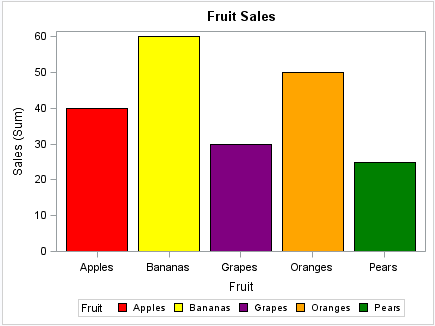 Figure 2.1. Market size of different fruits expressed as sales.Lorem Ipsum is simply dummy text of the printing and typesetting industry. Lorem Ipsum has been the industry's standard dummy text ever since the 1500s, when an unknown printer took a galley of type and scrambled it to make a type specimen book. It has survived not only five centuries, but also the leap into electronic typesetting, remaining essentially unchanged. It was popularised in the 1960s with the release of Letraset sheets containing Lorem Ipsum passages, and more recently with desktop publishing software like Aldus PageMaker including versions of Lorem Ipsum.Subsection titleLorem Ipsum is simply dummy text of the printing and typesetting industry. Lorem Ipsum has been the industry's standard dummy text ever since the 1500s, when an unknown printer took a galley of type and scrambled it to make a type specimen book. It has survived not only five centuries, but also the leap into electronic typesetting, remaining essentially unchanged. It was popularised in the 1960s with the release of Letraset sheets containing Lorem Ipsum passages, and more recently with desktop publishing software like Aldus PageMaker including versions of Lorem Ipsum.Subsection titleLorem Ipsum is simply dummy text of the printing and typesetting industry. Lorem Ipsum has been the industry's standard dummy text ever since the 1500s, when an unknown printer took a galley of type and scrambled it to make a type specimen book. It has survived not only five centuries, but also the leap into electronic typesetting, remaining essentially unchanged. It was popularised in the 1960s with the release of Letraset sheets containing Lorem Ipsum passages, and more recently with desktop publishing software like Aldus PageMaker including versions of Lorem Ipsum.Table 2.1. Home use derived sources of heating emmisions (tonnes/day).Lorem Ipsum is simply dummy text of the printing and typesetting industry. Lorem Ipsum has been the industry's standard dummy text ever since the 1500s, when an unknown printer took a galley of type and scrambled it to make a type specimen book. It has survived not only five centuries, but also the leap into electronic typesetting, remaining essentially unchanged. It was popularised in the 1960s with the release of Letraset sheets containing Lorem Ipsum passages, and more recently with desktop publishing software like Aldus PageMaker including versions of Lorem Ipsum.Lorem Ipsum is simply dummy text of the printing and typesetting industry. Lorem Ipsum has been the industry's standard dummy text ever since the 1500s, when an unknown printer took a galley of type and scrambled it to make a type specimen book. It has survived not only five centuries, but also the leap into electronic typesetting, remaining essentially unchanged. It was popularised in the 1960s with the release of Letraset sheets containing Lorem Ipsum passages, and more recently with desktop publishing software like Aldus PageMaker including versions of Lorem Ipsum.Table 2.2 Home use derived sources of heating emmisions (tonnes/day).Lorem Ipsum is simply dummy text of the printing and typesetting industry. Lorem Ipsum has been the industry's standard dummy text ever since the 1500s, when an unknown printer took a galley of type and scrambled it to make a type specimen book. It has survived not only five centuries, but also the leap into electronic typesetting, remaining essentially unchanged. It was popularised in the 1960s with the release of Letraset sheets containing Lorem Ipsum passages, and more recently with desktop publishing software like Aldus PageMaker including versions of Lorem Ipsum.Table 2.3. Home use derived sources of heating emmisions (tonnes/day).MATERIALS AND METHODSIn this section, the materials used to complete the research, the preparation and properties of these materials should be explained in detail. In addition, all methods used in the research should be stated clearly and comprehensibly. If the authors wish, they can simply cite the literature to explain some of the known classical methods. However, if there is a novelty or change in the method used compared to what is known in literature, these parts should be explained in detail. In addition, any statistical method or methods used in the evaluation of data should be specified in this section. After completing this section, this explanatory note should be deleted.For the thesis studies which involves human reseach it is required to get approval from one of the following following committees: Clinical Trial Ethical Committee, Non Invasive Clinical Trial Ethical Committee or Ethical Committee for Human Research in Social Sciences; for the thesis studies which involve animal reseach should get the approval from Local Ethical Committee for the Animal Research. It is mandatory to provide the date and issue number on the related section and to submit the copy of decision page in the appendix section.Subsection titleLorem Ipsum is simply dummy text of the printing and typesetting industry. Lorem Ipsum has been the industry's standard dummy text ever since the 1500s, when an unknown printer took a galley of type and scrambled it to make a type specimen book. It has survived not only five centuries, but also the leap into electronic typesetting, remaining essentially unchanged. It was popularised in the 1960s with the release of Letraset sheets containing Lorem Ipsum passages, and more recently with desktop publishing software like Aldus PageMaker including versions of Lorem Ipsum.Subsection titleLorem Ipsum is simply dummy text of the printing and typesetting industry. Lorem Ipsum has been the industry's standard dummy text ever since the 1500s, when an unknown printer took a galley of type and scrambled it to make a type specimen book. It has survived not only five centuries, but also the leap into electronic typesetting, remaining essentially unchanged. Figure 3.1. Market size of different fruits expressed as sales.Lorem Ipsum is simply dummy text of the printing and typesetting industry. Lorem Ipsum has been the industry's standard dummy text ever since the 1500s, when an unknown printer took a galley of type and scrambled it to make a type specimen book. It has survived not only five centuries, but also the leap into electronic typesetting, remaining essentially unchanged. It was popularised in the 1960s with the release of Letraset sheets containing Lorem Ipsum passages, and more recently with desktop publishing software like Aldus PageMaker including versions of Lorem Ipsum.Figure 3.2. Market size of different fruits expressed as sales.Lorem Ipsum is simply dummy text of the printing and typesetting industry. Lorem Ipsum has been the industry's standard dummy text ever since the 1500s, when an unknown printer took a galley of type and scrambled it to make a type specimen book. It has survived not only five centuries, but also the leap into electronic typesetting, remaining essentially unchanged. It was popularised in the 1960s with the release of Letraset sheets containing Lorem Ipsum passages, and more recently with desktop publishing software like Aldus PageMaker including versions of Lorem Ipsum.Subsection titleLorem Ipsum is simply dummy text of the printing and typesetting industry. Lorem Ipsum has been the industry's standard dummy text ever since the 1500s, when an unknown printer took a galley of type and scrambled it to make a type specimen book. It has survived not only five centuries, but also the leap into electronic typesetting, remaining essentially unchanged. It was popularised in the 1960s with the release of Letraset sheets containing Lorem Ipsum passages, and more recently with desktop publishing software like Aldus PageMaker including versions of Lorem Ipsum.Figure 3.3. Market size of different fruits expressed as sales.Subsection title (3rd level)Lorem Ipsum is simply dummy text of the printing and typesetting industry. Lorem Ipsum has been the industry's standard dummy text ever since the 1500s, when an unknown printer took a galley of type and scrambled it to make a type specimen book. It has survived not only five centuries, but also the leap into electronic typesetting, remaining essentially unchanged. It was popularised in the 1960s with the release of Letraset sheets containing Lorem Ipsum passages, and more recently with desktop publishing software like Aldus PageMaker including versions of Lorem Ipsum.Subsection title (3rd level)Lorem Ipsum is simply dummy text of the printing and typesetting industry. Lorem Ipsum has been the industry's standard dummy text ever since the 1500s, when an unknown printer took a galley of type and scrambled it to make a type specimen book. It has survived not only five centuries, but also the leap into electronic typesetting, remaining essentially unchanged. RESULTSIn the section, the findings obtained in the thesis should be explained in comparison with the results of other studies on the subject/s studied, and the possible reasons for the relationships or differences between them should be stated. After completing this section, this explanatory note should be deleted.Lorem Ipsum is simply dummy text of the printing and typesetting industry. Lorem Ipsum has been the industry's standard dummy text ever since the 1500s, when an unknown printer took a galley of type and scrambled it to make a type specimen book. It has survived not only five centuries, but also the leap into electronic typesetting, remaining essentially unchanged. It was popularised in the 1960s with the release of Letraset sheets containing Lorem Ipsum passages, and more recently with desktop publishing software like Aldus PageMaker including versions of Lorem Ipsum.Table 4.1. Home use derived sources of heating emmisions (tonnes/day).Lorem Ipsum is simply dummy text of the printing and typesetting industry. Lorem Ipsum has been the industry's standard dummy text ever since the 1500s, when an unknown printer took a galley of type and scrambled it to make a type specimen book. It has survived not only five centuries, but also the leap into electronic typesetting, remaining essentially unchanged. It was popularised in the 1960s with the release of Letraset sheets containing Lorem Ipsum passages, and more recently with desktop publishing software like Aldus PageMaker including versions of Lorem Ipsum.Figure 4.1. Market size of different fruits expressed as sales.Lorem Ipsum is simply dummy text of the printing and typesetting industry. Lorem Ipsum has been the industry's standard dummy text ever since the 1500s, when an unknown printer took a galley of type and scrambled it to make a type specimen book. It has survived not only five centuries, but also the leap into electronic typesetting, remaining essentially unchanged. It was popularised in the 1960s with the release of Letraset sheets containing Lorem Ipsum passages, and more recently with desktop publishing software like Aldus PageMaker including versions of Lorem Ipsum.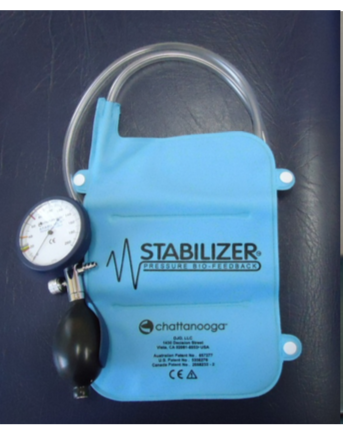 Picture 4.1. Stabilizer.Lorem Ipsum is simply dummy text of the printing and typesetting industry. Lorem Ipsum has been the industry's standard dummy text ever since the 1500s, when an unknown printer took a galley of type and scrambled it to make a type specimen book. It has survived not only five centuries, but also the leap into electronic typesetting, remaining essentially unchanged. DISCUSSION	This section is where you investigate the meaning, importance and relevance of your results, which should focus on explaining and evaluating what you found, showing how it relates to the literature and possible research questions, and making an argument in support of your overall conclusions. There are, of course, many different ways to write this section, but you can focus your discussion around these four key elements; interpretations (what do your results mean?), implications (why do your results matter?), limitations (what are those that your results can not explain?) and recommendations (what further actions or additional scientific studies should be done?). After completing this section, this explanatory note should be deleted.Lorem Ipsum is simply dummy text of the printing and typesetting industry. Lorem Ipsum has been the industry's standard dummy text ever since the 1500s, when an unknown printer took a galley of type and scrambled it to make a type specimen book. It has survived not only five centuries, but also the leap into electronic typesetting, remaining essentially unchanged. It was popularised in the 1960s with the release of Letraset sheets containing Lorem Ipsum passages, and more recently with desktop publishing software like Aldus PageMaker including versions of Lorem Ipsum.Lorem Ipsum is simply dummy text of the printing and typesetting industry. Lorem Ipsum has been the industry's standard dummy text ever since the 1500s, when an unknown printer took a galley of type and scrambled it to make a type specimen book. It has survived not only five centuries, but also the leap into electronic typesetting, remaining essentially unchanged. It was popularised in the 1960s with the release of Letraset sheets containing Lorem Ipsum passages, and more recently with desktop publishing software like Aldus PageMaker including versions of Lorem Ipsum.Picture 5.1. StabilizerLorem Ipsum is simply dummy text of the printing and typesetting industry. Lorem Ipsum has been the industry's standard dummy text ever since the 1500s, when an unknown printer took a galley of type and scrambled it to make a type specimen book. It has survived not only five centuries, but also the leap into electronic typesetting, remaining essentially unchanged. It was popularised in the 1960s with the release of Letraset sheets containing Lorem Ipsum passages, and more recently with desktop publishing software like Aldus PageMaker including versions of Lorem Ipsum.Lorem Ipsum is simply dummy text of the printing and typesetting industry. Lorem Ipsum has been the industry's standard dummy text ever since the 1500s, when an unknown printer took a galley of type and scrambled it to make a type specimen book. It has survived not only five centuries, but also the leap into electronic typesetting, remaining essentially unchanged. It was popularised in the 1960s with the release of Letraset sheets containing Lorem Ipsum passages, and more recently with desktop publishing software like Aldus PageMaker including versions of Lorem Ipsum.CONCLUSIONS AND RECOMMENDATIONS	This section is compulsory for the theses. The number of items (conclusions) to be listed in this section may change according to the number of main themes in the thesis. It is the section in which the results obtained in the thesis and their evaluations are given as short as possible, in an easily comprehensible manner and avoiding unnecessary repetitions. In this section, the authors can refer to prospective studies or other discussions or open problems related to the thesis topic and make suggestions. Authors can write their results and suggestions by itemizing them as follows. After completing this section, this explanatory note should be deleted.Lorem Ipsum is simply dummy text of the printing and typesetting industry. Lorem Ipsum has been the industry's standard dummy text ever since the 1500s, when an unknown printer took a galley of type and scrambled it to make a type specimen book. It has survived not only five centuries, but also the leap into electronic typesetting, remaining essentially unchanged. It was popularised in the 1960s with the release of Letraset sheets containing Lorem Ipsum passages, and more recently with desktop publishing software like Aldus PageMaker including versions of Lorem Ipsum.Lorem Ipsum is simply dummy text of the printing and typesetting industry. Lorem Ipsum has been the industry's standard dummy text ever since the 1500s, when an unknown printer took a galley of type and scrambled it to make a type specimen book. It has survived not only five centuries, but also the leap into electronic typesetting, remaining essentially unchanged. It was popularised in the 1960s with the release of Letraset sheets containing Lorem Ipsum passages, and more recently with desktop publishing software like Aldus PageMaker including versions of Lorem Ipsum.Lorem Ipsum is simply dummy text of the printing and typesetting industry. Lorem Ipsum has been the industry's standard dummy text ever since the 1500s, when an unknown printer took a galley of type and scrambled it to make a type specimen book. It has survived not only five centuries, but also the leap into electronic typesetting, remaining essentially unchanged. It was popularised in the 1960s with the release of Letraset sheets containing Lorem Ipsum passages, and more recently with desktop publishing software like Aldus PageMaker including versions of Lorem Ipsum.Lorem Ipsum is simply dummy text of the printing and typesetting industry. Lorem Ipsum has been the industry's standard dummy text ever since the 1500s, when an unknown printer took a galley of type and scrambled it to make a type specimen book. It has survived not only five centuries, but also the leap into electronic typesetting, remaining essentially unchanged. It was popularised in the 1960s with the release of Letraset sheets containing Lorem Ipsum passages, and more recently with desktop publishing software like Aldus PageMaker including versions of Lorem Ipsum.REFERENCESThis sentence should be stated in the first line of the REFERENCES section: “Vancouver citation system was used in this thesis.”While writing the references; One of the programs Mendeley, Zotero or EndNote can be used. “Vancouver” style is required for all programs. References should be in 10p font size and single line spacing. There should be 10 pt space between the successive references. Examples (1–5) are given below; After completing this section, this explanatory note should be deleted.1. 	Villa V, Negrini S, Capodaglio P, Zaina F, Cimolin V, Vismara L, et al. Osteopathic manipulative treatment in obese patients with chronic low back pain: A pilot study. Man Ther. 2012;17(5):451–5. 2. 	Salman MC. Pelvik organ desteğinin epidemiyolojisi, patofizyolojisi ve değerlendirilmesi. In: Ayhan A, Taşkıran Ç, Dursun P, editors. Danforth’s obstetrik ve jinekoloji. 10th ed. Güneş Tıp Kitabevleri; 2010. p. 819–99. 3. 	Güner H. Ürojinekoloji ve Pelvik Rekonstrüktif Cerrahi. 2. Ankara: Güneş Tıp Kitabevleri; 2008. 4. 	Kaya S. İdiopatik detrüsör aşırı aktivitesi olan hastalarda farklı tedavi modalitelerinin karşılaştırılması: fizik tedavi ve rehabilitasyon, medikal tedavi. Hacettepe Üniversitesi; 2008. 5. 	“Uzaktan Eği̇ti̇m” Bakan Selçuk’un Verdi̇ği̇ Dersle Başladı. [Internet]. [cited 2020 Oct 27]. Available from: https://www.meb.gov.tr/uzaktan-egitim-bakan-selcukun-verdigi-dersle-basladi/haber/20578/trAPPENDICESAppendix 1This section is the section where the materials, pictures, experimental data, computer programs or figures that break the appearance or readability of thesis and integrity if they are included in the text.Each annotation section must start on a new page and page numbers follow the page number of the previous section.A separate title should be selected for each document, explanation and program in this section and these should be presented in the order of presentation, each starting on a separate page such as ANNEX 1 Description, ANNEX 2 Description, ANNEX 3 Description, etc.While creating the first annotation section, APPENDIX 1, a two-1.5 line spacing is left at the top and 14pt size “APPENDICES” is written. Then, 12pt size bold “APPENDIX 1 Description” should be written, leaving a two-1.5 line spacing. The first letter of each word should be capital, the others should be lowercase. The title of the other annotation sections should start with a two-1.5 line spacing from the top margin, the first letter of each word should be capital and the others should be lowercase and 12pt bold. After the title of the annotation section, the text writing should start after a two-1.5 line spacing is left.12pt character size and 1.5 line spacing should be used in text writing.When necessary, authors can divide the annexes into second-order subsections such as 1.1, 1.2, ..., 2.1, 2.2, etc.Illustrations, figures and tables should be numbered as Figure 1.1, Figure 1.2, etc. and Table 1.1, Table 1.2, etc. and included in the relevant indexes. submitted by  and defended before the Examining Committe Members listed below in partial fulfillment of the requirements for the degree of  in , Institute of Graduate Studies of Bolu Abant Izzet Baysal University in   byProf. Dr. İbrahim KÜRTÜLDirector of Instıtute of Graduate StudiesIn this thesis dissertation that was properly prepared according to the Thesis Writing Rules of Bolu Abant İzzet Baysal University of the Institute of Graduates Studies, I hereby declare that;All data, information, and documents presented in the thesis were obtained in accordance with the academic and ethical rules,All data, documents, assessments, and results were presented in accordance with the scientific ethical and moral rules,All works that were benefitted in the thesis were appropriately cited, No alteration was made in the data used,Study presented in this thesis is original,Otherwise, I declare that I accept the loss of all my rights in case any contradiction that may arise against me.  The similarity rate obtained by using the Turnitin program, a plagiarism detection software, is within the limits approved by the University Senate.Ethical permission for this study was obtained from the Research Ethics Committee of _______ with _____ number. (If there is, please write it, otherwise delete it)_________________BOLU ABANT IZZET BAYSAL UNIVERSITY INSTITUTE OF GRADUATE studıesDEPARTMENT OF ??? TITLE, NAME AND SURNAMENumber of pages in Roman + Arabic numerals (i.e., xiv + 56) Start writing the abstract here…The abstract is a page that briefly describes the content of the thesis. On this page, the reader should be able to see the problem (s) that constitute the research subject, the method (s) used in the research, the findings and results obtained. The abstract text should not exceed one (1) page. The abstract should not exceed 250 words including prepositions and conjunctions. Since thesis dissertations are indexed through this page only in many indeksing media, maximum attention should be paid to the writing of this page. In addition; in writing the titles of faculty members; these abbreviations should be used; "Prof. Dr.”, “Assoc. Prof. Dr.” or “Assist. Prof. Dr.”. Key words that are related to the thesis study should be written in English after the phrase "KEYWORDS:" in bold and capital letters. Since the Abstract page will be uploaded into the browsable areas in the Higher Education Council's Thesis Database, symbols, tables, subscript and superscript or other non-standard symbols and characters should not be used on this page. Purification, Bile salt hydrolase, Brevibacillus sp., Dimeric bintracellular enzyme, ThermophileBolu Abant İzzet Baysal ÜniversitesiLisansüstü Eğitim Enstitüsü……………….. ANABİLİM DALI………………..Bilim dalı (VARSA YAZINIZ)Roma ve Arap rakamları ile tez sayfa sayıları ( (örnek, xiv + 56)Özeti yazmaya buradan başlayınız…Özet sayfası, tezin içeriğini kısaca tanımlayan bir sayfadır. Bu sayfada, okuyucu araştırma konusunu oluşturan problem(ler)i, araştırmada kullanılan yöntem(ler)i, elde edilen bulgu ve sonuçları görebilmelidir. Özet metni bir sayfayı aşmamalıdır. Tezler, birçok indekste bu sayfa aracılığı ile tarandığından, bu metnin yazımına azami dikkat gösterilmelidir. Üst kenardan boşluk bırakılmadan, 14pt koyu olacak şekilde büyük harflerle sayfaya ortalanmış şekilde “ÖZET” ifadesi yazılmalıdır. Altına 2 adet 1,5 satır aralığı boşluk bırakıldıktan sonra, tez başlığı 12pt koyu fontta ve ortalanmış bir şekilde yazılmalıdır. Daha sonra da birer (1) satır aralıklarla, ortalanmış bir şekilde, program çeşidi, tez yazarının adı ve soyadı, üniversitesi, enstitüsü ve anabilim dalı, varsa bilim dalı, tez danışmanın ünvanı adı ve soyadı (varsa eş danışmanının ünvanı adı ve soyadı) yer bilgisi, tarih ve sayfa sayısı (ön sayfalar + metin sayfaları; örneğin; xii+265 sayfa) 12pt koyu fontla olacak biçimde büyük harflerle sırasıyla verilmelidir. Türkçe özet edat ve bağlaçlarla birlikte 250 kelimeyi geçmemeli ve bir sayfadan fazla olmamalıdır. Özet sayfasının altına “ANAHTAR KELİMELER:” ibaresi 12pt boyutunda koyu ve büyük harfli olacak şekilde yazılmalıdır. Anahtar kelimelerin sayısı 3 ile 5 adet arasında olmalıdır. Anahtar kelimeler 12pt boyutunda, ilk harfleri büyük olacak şekilde (Örnek: Alıcı Ortam Modellemesi, Tez Formatı, vb. gibi) yazılmalı ve aralarında virgül olmalıdır.  PMSOxNOxVOCCO136,066,013,410,74,40PMSOxNOxVOCCO136,066,013,410,74,40PMSOxNOxVOCCO136,066,013,410,74,40136,066,013,410,74,40136,066,013,410,74,40PMSOxNOxVOCCO136,066,013,410,74,40